Supply Chain ManagementApril 2022 ExaminationQ1. “Parampara” is a traditional artifact showroom based in Jaipur and outlets in tourist places like Varanasi, Mahabalipuram, Hampi etc. They collect artifacts which could include small items like old wood made toys to large furniture, metallic show pieces, large paintings, wood carvings, earthen items etc. Many are fragile and need special type of handling. Large number of customers select items from their online catalogue and goods are to be sent to them. Some tourists visit their showroom and carry items themselves; some new home owners visit showroom to select items but goods are to be shipped to them. There are exhibitions which need items to be sent over from different places and sent back to the respective showrooms. Describe distribution network design with Parampara business model as background?Ans 1. Introduction: Parampara is an ancient artifact store located in Jaipur and has outlets in tourist destinations like Varanasi, Mahabalipuram, Hampi and many more. Cultural heritage is closely tied to the world around us. It is not just ornament we as humans can put on. It's not just an accent of colour. It is the reason we are human. Without the culture, there would exist no human beings. The term "culture" refers to customs, beliefs, and a way of life that ranges starting from the spiritual and ending with the most material. It provides us with meaning, and a way to live our lives. Human Its Half solved onlyBuy Complete from our online storehttps://nmimsassignment.com/online-buy-2/NMIMS Fully solved assignment available for session April 2022,your last date is 25th March 2022.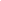 Lowest price guarantee with quality.Charges INR 299 only per assignment. For more information you can get via mail or Whats app also
Mail id is aapkieducation@gmail.comOur website www.aapkieducation.comAfter mail, we will reply you instant or maximum1 hour.Otherwise you can also contact on ourwhatsapp no 8791490301.Contact no is +91 87-55555-879Q2. “Bio-Secure” is a medical personal protective equipment maker and they are faced with severe out of stock situation of their PPE kits and components due to high demandcreated by covid. Recommend how you would approach safety stock maintenance for BIO SECURE?Ans 2. Introduction The COVID-19 pandemic has altered the ways we view the world. Even the most powerful nations that were proud of their power, health, and infrastructure, haven't been able to handle the problem despite having all the resources. The disease has had devastating impacts on the health infrastructure and the economy of countries around the world due to the measures taken to prevent of spreading such as lockdowns and social distancing that has been implemented. The mental health of the population affected by COVID-19 as well other people, has been affected negatively in a variety of ways because of a variety of reasons. This paper focuses on how the Q3. “Hercules” tile factory makes hollow bricks, roof tiles, cement blocks for building modular boundary walls etc. They have high variety of finished products from limited number of raw materials.(a). Describe aggregate planning and role of aggregate planning?Ans 3a. Introduction: Tile and brick are the structural clay productsthat are manufactured as standard unitsand used for building construction. The brick, which was first made by sun drying around 6,000 years ago and was the precursor to a large variety of structural clay products that are used today, is small and compact that is rectangular blocks, made out of shale, clay, or mixtures , and then burned (fired) Q(b). Describe and apply aggregate planning strategies in this case situation?Ans 3b. Introduction Hollow bricks are those that contain several holes. They can be used to construct load bearing and walls that are not load bearing. They have been shown to be more effective than conventional bricks. They are resistant to fire and , at the same time, more secure than ordinary 